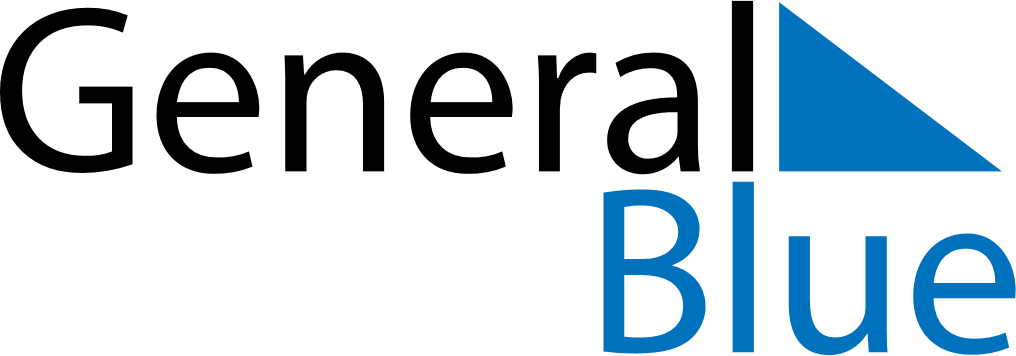 Weekly CalendarOctober 31, 2022 - November 6, 2022Weekly CalendarOctober 31, 2022 - November 6, 2022Weekly CalendarOctober 31, 2022 - November 6, 2022Weekly CalendarOctober 31, 2022 - November 6, 2022Weekly CalendarOctober 31, 2022 - November 6, 2022Weekly CalendarOctober 31, 2022 - November 6, 2022Weekly CalendarOctober 31, 2022 - November 6, 2022MondayOct 31MondayOct 31TuesdayNov 01WednesdayNov 02ThursdayNov 03FridayNov 04SaturdayNov 05SundayNov 065 AM6 AM7 AM8 AM9 AM10 AM11 AM12 PM1 PM2 PM3 PM4 PM5 PM6 PM7 PM8 PM9 PM10 PM